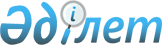 О внесении изменения в постановление акимата Актюбинской области от 22 ноября 2021 года № 377 "Об утверждении государственного образовательного заказа на подготовку кадров с техническим и профессиональным, послесредним образованием на 2021-2022 учебный год"Постановление акимата Актюбинской области от 11 августа 2022 года № 266. Зарегистрировано в Министерстве юстиции Республики Казахстан 17 августа 2022 года № 29166
      Акимат Актюбинской области ПОСТАНОВЛЯЕТ:
      1. Внести в постановление акимата Актюбинской области от 22 ноября 2021 года № 377 "Об утверждении государственного образовательного заказа на подготовку кадров с техническим и профессиональным, послесредним образованием на 2021-2022 учебный год" (зарегистрирован в Реестре государственной регистрации нормативных правовых актов № 25354) следующее изменение:
      приложение 1 к указанному постановлению изложить в новой редакции согласно приложению к настоящему постановлению.
      2. Государственному учреждению "Управление образования Актюбинской области" в установленном законодательством порядке обеспечить государственную регистрацию настоящего постановления в Министерстве юстиции Республики Казахстан.
      3. Контроль за исполнением настоящего постановления возложить на курирующего заместителя акима Актюбинской области.
      4. Настоящее постановление вводится в действие по истечении десяти календарных дней после дня его первого официального опубликования и распространяется на правоотношения, возникшее с 1 января 2022 года. Государственный образовательный заказ на подготовку кадров с техническим и профессиональным образованием на 2021-2022 учебный год
					© 2012. РГП на ПХВ «Институт законодательства и правовой информации Республики Казахстан» Министерства юстиции Республики Казахстан
				
      Аким Актюбинской области 

О. Уразалин
Приложение к постановлению 
акимата Актюбинской области 
от 11 августа 2022 года № 266Приложение 1 к постановлению 
акимата Актюбинской области 
от 22 ноября 2021 года № 377
№
Код специальности
Наименование специальности
Объем государственного образовательного заказа
Средняя стоимость расходов на обучение одного обучающегося за учебный год в городской местности (тенге)
Средняя стоимость расходов на обучение одного обучающегося за учебный год в сельской местности (тенге)
Средняя стоимость расходов на обучение одного обучающегося за учебный год в городской местности в зонах экологического бедствия (тенге)
Средняя стоимость расходов на обучение одного обучающегося за учебный год в сельской местности в зоне экологического бедствия (тенге)
01 Образование
01 Образование
01 Образование
01 Образование
01 Образование
01 Образование
01 Образование
01 Образование
1
01120100
Дошкольное воспитание и обучение
75
385 368
431 995
472 910
519 537
2
01140100
Педагогика и методика начального обучения
178
385 368
431 995
472 910
519 537
3
01140200
Музыкальное образование
25
385 368
431 995
472 910
519 537
4
01140500
Физическая культура и спорт
50
385 368
431 995
472 910
519 537
5
01140600
Педагогика и методика преподавания языка и литературы основного среднего образования
150
385 368
431 995
472 910
519 537
6
01140700
Информатика
25
385 368
431 995
472 910
519 537
Итого
503
02 Искусство и гуманитарные науки
02 Искусство и гуманитарные науки
02 Искусство и гуманитарные науки
02 Искусство и гуманитарные науки
02 Искусство и гуманитарные науки
02 Искусство и гуманитарные науки
02 Искусство и гуманитарные науки
02 Искусство и гуманитарные науки
7
02110300
Графический и мультимедийный дизайн
25
425 187
471 814
512 729
559 356
8
02110500
Технология полиграфического и упаковочного производства
25
425 187
471 814
512 729
559 356
9
02150100
Инструментальное исполнительство (по видам инструментов)
38
1 151 806
1 361 675
1 445 518
1 655 387
10
02150300
Вокальное искусство
16
1 191 625
1 401 494
1 485 387
1 695 206
11
02150400
Хоровое дирижирование
8
1 191 625
1 401 494
1 485 387
1 695 206
12
02150900
Социально-культурная деятельность (по видам)
5
425 187
471 814
512 729
559 356
13
02151000
Народное художественное творчество (по видам)
39
1 191 625
1 401 494
1 485 387
1 695 206
14
02210100
Исламоведение
25
385 368
431 995
472 910
519 537
Итого
181
03 Социальные науки и информации
03 Социальные науки и информации
03 Социальные науки и информации
03 Социальные науки и информации
03 Социальные науки и информации
03 Социальные науки и информации
03 Социальные науки и информации
03 Социальные науки и информации
15
03220100
Библиотечное дело
25
385 368
431 995
472 910
519 537
Итого
25
04 Бизнес, управление и право
04 Бизнес, управление и право
04 Бизнес, управление и право
04 Бизнес, управление и право
04 Бизнес, управление и право
04 Бизнес, управление и право
04 Бизнес, управление и право
04 Бизнес, управление и право
16
04110100
Учет и аудит
65
391 494
438 121
479 036
525 663
17
04120200
Оценка (по видам)
25
391 494
438 121
479 036
525 663
18
04130100
Менеджмент (по отраслям и областям применения)
25
391 494
438 121
479 036
525 663
Итого
115
06 Информационно-коммуникационные технологии
06 Информационно-коммуникационные технологии
06 Информационно-коммуникационные технологии
06 Информационно-коммуникационные технологии
06 Информационно-коммуникационные технологии
06 Информационно-коммуникационные технологии
06 Информационно-коммуникационные технологии
06 Информационно-коммуникационные технологии
19
06130100
Программное обеспечение (по видам)
268
391 494
438 121
479 036
525 663
Итого
268
07 Инженерные, обрабатывающие и строительные отрасли
07 Инженерные, обрабатывающие и строительные отрасли
07 Инженерные, обрабатывающие и строительные отрасли
07 Инженерные, обрабатывающие и строительные отрасли
07 Инженерные, обрабатывающие и строительные отрасли
07 Инженерные, обрабатывающие и строительные отрасли
07 Инженерные, обрабатывающие и строительные отрасли
07 Инженерные, обрабатывающие и строительные отрасли
20
07110400
Лабораторная технология
25
425 187
471 814
512 729
559 356
21
07110500
Технология переработки нефти и газа
75
425 187
471 814
512 729
559 356
22
07130100
Электрооборудование (по видам и отраслям)
50
425 187
471 814
512 729
559 356
23
07130200
Электроснабжение (по отраслям)
75
425 187
471 814
512 729
559 356
24
07130600
Электроснабжение, эксплуатация, техническое обслуживание и ремонт электротехнических систем железных дорог
25
425 187
471 814
512 729
559 356
25
07130700
Техническое обслуживание, ремонт и эксплуатация электромеханического оборудования (по видам и отраслям)
175
425 187
471 814
512 729
559 356
26
07140100
Автоматизация и управление технологическими процессами
(по профилю)
175
425 187
471 814
512 729
559 356
27
07140700
Автоматика, телемеханика и управление движением на железнодорожном транспорте
75
425 187
471 814
512 729
559 356
28
07140800
Эксплуатация устройств оперативной технологической связи на железнодорожном транспорте
50
425 187
471 814
512 729
559 356
29
07140900
Радиотехника, электроника и телекоммуникации
75
391 494
438 121
479 036
525 663
30
07141000
Почтовая связь
25
391 494
438 121
479 036
525 663
31
07150100
Технология машиностроения (по видам)
25
425 187
471 814
512 729
559 356
32
07150500
Сварочное дело (по видам)
70
425 187
471 814
512 729
559 356
33
07151100
Эксплуатация и техническое обслуживание машин и оборудования (по отраслям промышленности)
75
425 187
471 814
512 729
559 356
34
07160500
Эксплуатация, ремонт и техническое обслуживание тягового подвижного состава железных дорог
125
425 187
471 814
512 729
559 356
35
07161300
Техническое обслуживание, ремонт и эксплуатация автомобильного транспорта
125
425 187
471 814
512 729
559 356
36
07161600
Механизация сельского хозяйства
70
391 494
438 121
479 036
525 663
37
07161700
Эксплуатация, техническое обслуживание и ремонт сельскохозяйственной техники
25
425 187
471 814
512 729
559 356
38
07210300
Хлебопекарное, макаронное и кондитерское производство
25
425 187
471 814
512 729
559 356
39
07211300
Технология производства пищевых продуктов
125
425 187
471 814
512 729
559 356
40
07220100
Производство строительных изделий и конструкций
25
425 187
471 814
512 729
559 356
41
07221400
Мебельное производство
25
425 187
471 814
512 729
559 356
42
07230100
Швейное производство и моделирование одежды
25
425 187
471 814
512 729
559 356
43
07240600
Строительство подземных сооружений
25
425 187
471 814
512 729
559 356
44
07240900
Эксплуатация нефтяных и газовых месторождений
75
425 187
471 814
512 729
559 356
45
07310100
Архитектура
50
425 187
471 814
512 729
559 356
46
07310200
Геодезия и картография
50
425 187
471 814
512 729
559 356
47
07310300
Землеустройство
25
391 494
438 121
479 036
525 663
48
07320100
Строительство и эксплуатация зданий и сооружений
90
425 187
471 814
512 729
559 356
49
07320700
Строительство и эксплуатация автомобильных дорог и аэродромов
25
425 187
471 814
512 729
559 356
50
07321200
Монтаж и эксплуатация оборудования и систем газоснабжения
50
425 187
471 814
512 729
559 356
51
07880100
Стандартизация, метрология и сертификация (по отраслям)
25
385 368
431 995
472 910
519 537
Итого
1 980
08 Сельское, лесное, рыболовное хозяйство и ветеринария
08 Сельское, лесное, рыболовное хозяйство и ветеринария
08 Сельское, лесное, рыболовное хозяйство и ветеринария
08 Сельское, лесное, рыболовное хозяйство и ветеринария
08 Сельское, лесное, рыболовное хозяйство и ветеринария
08 Сельское, лесное, рыболовное хозяйство и ветеринария
08 Сельское, лесное, рыболовное хозяйство и ветеринария
08 Сельское, лесное, рыболовное хозяйство и ветеринария
52
08110100
Агрономия
25
391 494
438 121
479 036
525 663
53
08110500
Зоотехния
25
391 494
438 121
479 036
525 663
54
08410100
Ветеринария
25
391 494
438 121
479 036
525 663
Итого
75
09 Здравоохранение и социальное обеспечение
09 Здравоохранение и социальное обеспечение
09 Здравоохранение и социальное обеспечение
09 Здравоохранение и социальное обеспечение
09 Здравоохранение и социальное обеспечение
09 Здравоохранение и социальное обеспечение
09 Здравоохранение и социальное обеспечение
09 Здравоохранение и социальное обеспечение
55
09120100
Лечебное дело
50
379 610
441 161
-
-
56
09130100
Сестринское дело
175
379 610
441 161
-
-
57
09130100
Сестринское дело
(по специальным программам для студентов с особыми образовательными потребностями)
5
574 452
623 948
-
-
58
09140100
Лабораторная диагностика
25
379 610
441 161
-
-
Итого
255
10 Службы
10 Службы
10 Службы
10 Службы
10 Службы
10 Службы
10 Службы
10 Службы
59
10130300
Организация питания
70
425 187
471 814
512 729
559 356
60
10410200
Организация перевозок и управление движением на железнодорожном транспорте
98
425 187
471 814
512 729
559 356
61
10410300
Организация перевозок и управление движением на автомобильном транспорте
25
425 187
471 814
512 729
559 356
Итого
193
Итого по области
3 595